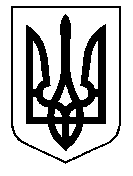 ТАЛЬНІВСЬКА РАЙОННА РАДАЧеркаської областіР  І  Ш  Е  Н  Н  Я22.06.2016                                                                                 № 7-1/VІІПро      інформацію         голови Тальнівської районної виборчої комісії Відповідно до статтей 43, 59 Закону України «Про місцеве самоврядування в Україні», статті 90 Закону України «Про місцеві вибори»,  заслухавши інформацію голови Тальнівської районної виборчої комісії Оксаниченко Н.В. про реєстрацію депутата районної ради у багатомандатному виборчому окрузі, районна рада ВИРІШИЛА:1. Інформацію голови Тальнівської районної виборчої комісії Оксаниченко Н.В. про реєстрацію депутата районної ради у багатомандатному виборчому окрузі взяти до відома.2. Взяти до відома:2.1. дострокове припинення повноважень депутата районної ради Шевченка Миколи Володимировича у зв’язку з його смертю;2.2. реєстрацію  та визнання Мельник Валентини Михайлівни, обраною  депутатом Тальнівської районної ради в багатомандатному  виборчому окрузі від Тальнівської районної партійної організації Всеукраїнського об’єднання «Свобода», відповідно Постанови Тальнівської районної виборчої комісії від 17.06.2016 № 27.Голова районної ради                                                   В.Любомська